Sentier n°1  - Boucle centre Village :Place de la République : mots mêlés avec 14 mots sur le thème du marché + une question pour retrouver l’activité de ce lieu :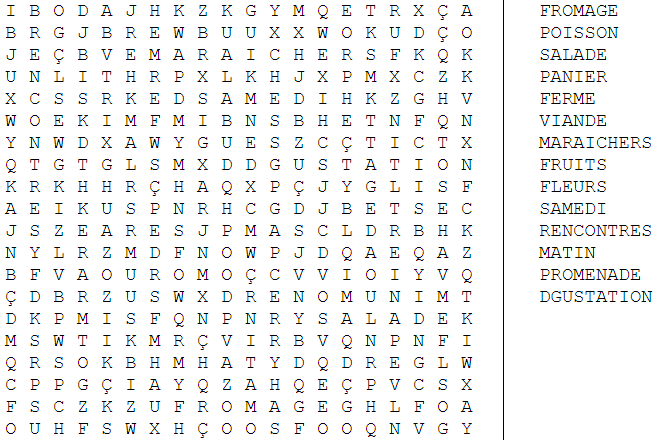 A quoi ces mots vous font ils penser ? Réponse : La Place du marché !Eglise : Question / Pourquoi l’église se nomme-t-elle Sainte Juliette ? Réponse : Sainte Juliette était la mère de Saint-Cyr, le plus jeune martyre chrétien.La forge : charade Mon premier est une capacité du rugbyman, Mon deuxième est un pronom personnel, Mon troisième n’est pas carré, Mon tout travaillait le fer au moyen-âge. 		Qui suis-je ?Réponse : Forgeron La source : Devinette / je suis indispensable à l’homme, je n’ai pas de goût, je sors de la terre, qui suis-je ? Réponse : l’eauParc de la mairie : Les lettres de ce point se sont mélangées, saurez-vous les remettre dans le bon ordre ? : A I D A C M R P A E I R E L Réponse : Parc de la mairieLa Cour du château : Vrai ou Faux ? / Mes murailles ont servies à construire les maisons du village Réponse : vraiLa Rue Victor Hugo : Que voyez-vous ? / Si vous voyez le mont Blanc, selon les saint cyrots (saint cyrois ?) c’est qu’il va pleuvoir demain !Place Saint Quentin et rue Gabriel Péri : Question / Jusqu’à quelle date le lavoir était en fonctionnement ? 1940 / 1960 / 1890 Réponse : 1960Le Cimetière : Question / A quelle date a été construit le premier cimetière ? 1856 / 1827 / 1884 Réponse 1856Chatanay : Charade mon 1er est une autre sorte de bus, mon 2ème est ce que l’on mange principalement en Chine, De mon 3ème nous pouvons en prendre un bon bol,mon tout a servi à construire les immeubles de la ville de Lyon. Qui suis-je ?Réponse : un carrierLe Ferroux - rue Carnot : : Charade / sur le terme Ecole de Police les enfants vont dans mon premier pour apprendre, mon 2ème est le chiffre après 1, mon 3ème enveloppe notre corps, mon 4ème est le résultat du fer à repasser, mon tout est unique en France et concerne tous les commissariats de PoliceRéponse : Ecole de PolicePlace Général de Gaulle : photos 1900 / 2017 (à trouver), Question / comment s’appelait la place autrefois ? Réponse : La Place de la mairie Quel commerce n’a pas changé depuis ? Réponse : le tabac presse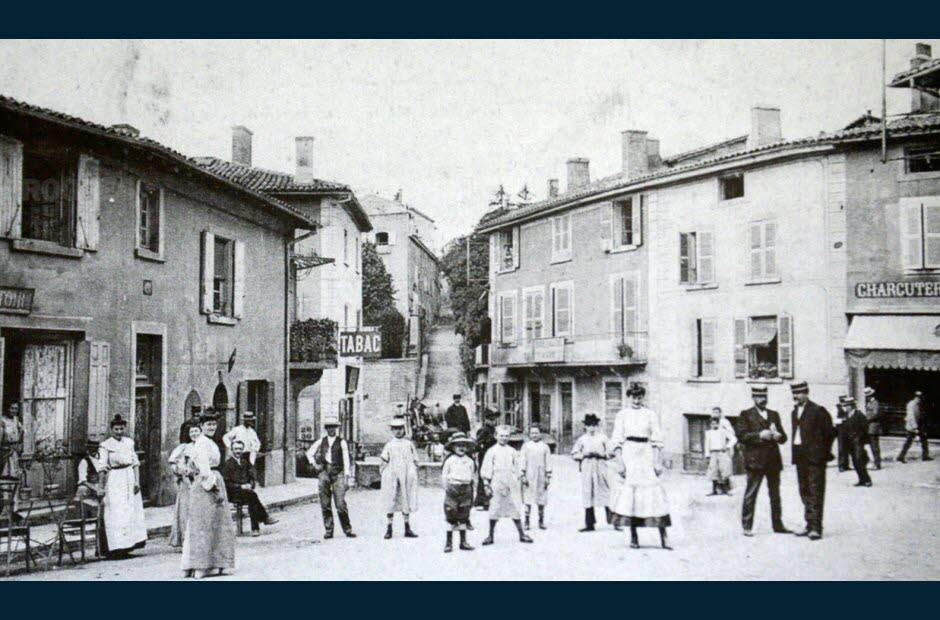 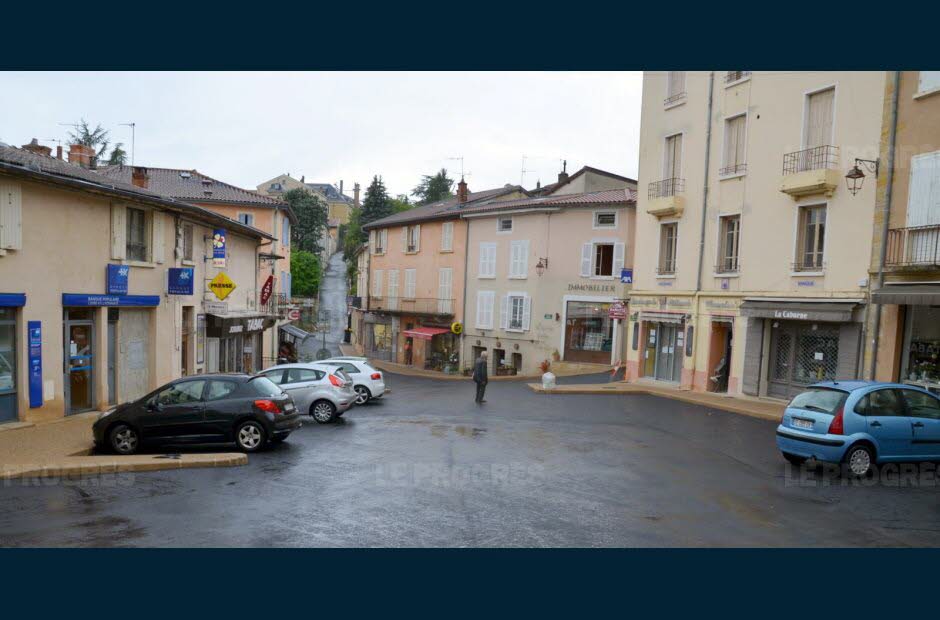 Crédit photo Marie-Claude VASQUE